Самостоятельная работа к занятию № 3 «Геометрия. Окружность. Задание № 1 профильного ЕГЭ по математике»Дуга окружности AC, не содержащая точки B, составляет А дуга окружности BC, не содержащая точки A, составляет  Найдите вписанный угол ACB. Ответ дайте в градусах.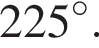 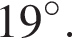 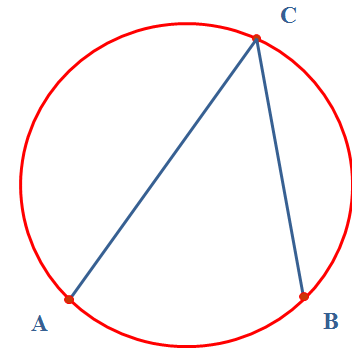 Решение:В окружности с центром O AC и BD  — диаметры. Вписанный угол ACB равен  Найдите центральный угол AOD. Ответ дайте в градусах.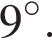 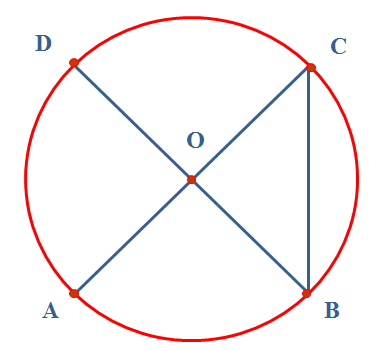 Решение:Четырёхугольник ABCD вписан в окружность. Угол ABC равен 102° , угол CAD равен 46°. Найдите угол ABD. Ответ дайте в градусах.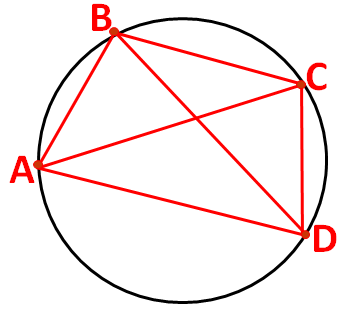 Решение:Хорда AB стягивает дугу окружности в 70°. Найдите угол ABC между этой хордой и касательной к окружности, проведенной через точку B. Ответ дайте в градусах.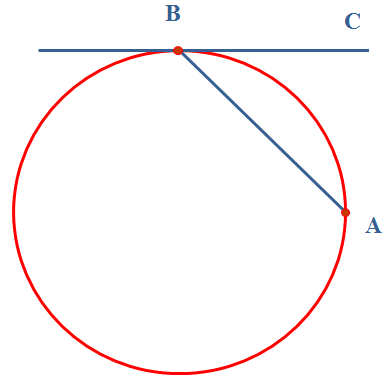 Решение:Найдите угол ACO, если его сторона CA касается окружности, O  — центр окружности, а большая дуга AD окружности, заключенная внутри этого угла, равна 152°. Ответ дайте в градусах.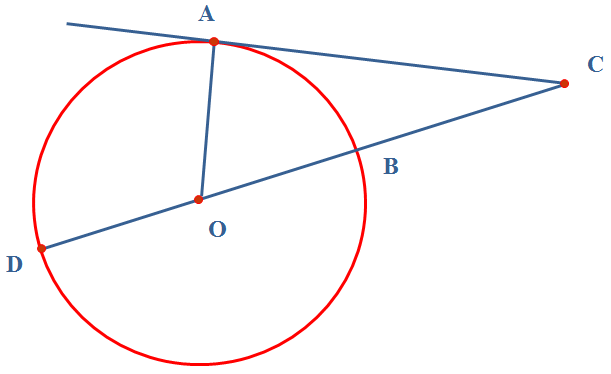 Решение:Периметр треугольника равен 76, а радиус вписанной окружности равен 8. Найдите площадь этого треугольника.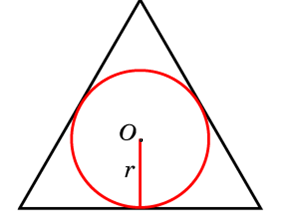 Решение:В четырёхугольник ABCD, периметр которого равен 48, вписана окружность, AB = 15. Найдите CD.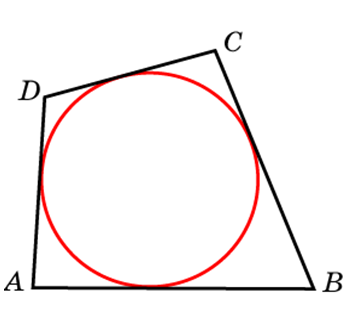 Решение:В треугольнике ABC сторона AB равна  угол С равен 120°. Найдите радиус описанной около этого треугольника окружности.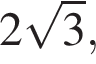 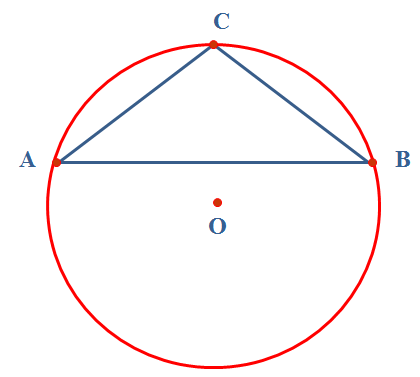 Решение: